Publicado en 33203, Gijón (Asturias) el 18/04/2017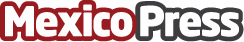 ProactivaNET aumenta su facturación en un 32,4% y consolida su presencia internacionalLa compañía española de software ITSM, ProactivaNET, comunicó el jueves que ha aumentado su facturación en un 32,4% en 2016, siendo la del mercado latinoamericano el 63,7%. Su estrategia está enfocada en ayudar a los CIOs a alinear las TI con las necesidades de su organizaciónDatos de contacto:Mavi Fernández de Vega Chávarri646438140Nota de prensa publicada en: https://www.mexicopress.com.mx/proactivanet-aumenta-su-facturacion-en-un-324 Categorías: Internacional Finanzas Software Recursos humanos http://www.mexicopress.com.mx